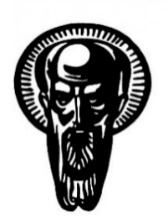 ДО ДЕКАНА НА ФНОИ З А Я В Л Е Н И Еотот ……………………………………………………. (трите имена на докторанта),редовен докторант / задочен докторант / докторант на самостоятелна подготовка)в докторска програма …………………………………….., професионално направление …………………	УВАЖАЕМИ ГОСПОДИН ДЕКАН,	Желая да бъда включен/а в следните докторантски курсове за зимен/летен семестър на учебната 20…./20…. г.:Задължителни курсове:Избираеми курсове:						С уважение:     ……………                                                                         		(трите имена на докторанта)Съгласувано с научния ръководител: ………………		                                 (научна степен, длъжност, две имена на научния ръководител)Дата:  ………….СОФИЙСКИ УНИВЕРСИТЕТ „СВ. КЛИМЕНТ ОХРИДСКИ“ФАКУЛТЕТ ПО НАУКИ ЗА ОБРАЗОВАНИЕТО И ИЗКУСТВАТА№Докторантски курсПреподавателECTS кредити№Докторантски курсПреподавателECTS кредити